                           Sabato 29 Settembre 2018I cavalli possono essere scuderizzati da venerdi dalle ore 19.00*/**/***/****/***** ricognizione unicaIl comitato organizzatore NON RISPONDE di eventuali furti e/o danni subiti nei parcheggi o nelle scuderie.! PARCHEGGI E SCUDERIE NON CUSTODITI !                           Domenica 30 Settembre 2018I cavalli possono essere scuderizzati da sabato dalle ore 19.00*/**/***/****/***** ricognizione unicaIl comitato organizzatore NON RISPONDE di eventuali furti e/o danni subiti nei parcheggi o nelle scuderie.! PARCHEGGI E SCUDERIE NON CUSTODITI !Categorie Circa ore 10.30C 135 fasi c. *Circa ore 10.45C 130 fasi c.   *Circa ore 11.30C 125 tempo **Circa ore 12.00C 120 tempo **Circa ore 12.25C 115 tempo **Circa ore 14.00Gimkana jump 40 ***Circa ore 14.10Gimkana jump 50 ***Circa ore 14.20L 60 ***Circa ore 14.55L 70 ****Circa ore 15.25LB 80 ****Circa ore  16.20B 90 fasi c.   ***Circa ore  16.50B 100 fasi c.***Circa ore  17.30B 110 fasi c.  ***Categorie Circa ore   9.30Gimkana jump 40 *Circa ore   9.55Gimkana jump 50 *Circa ore 10.10L 60 *Circa ore 11.00L 70 **Circa ore 11.25LB 80 **Circa ore 13.00B 90 tempo ***Circa ore 13.40B 100 tempo ***Circa ore 14.10B 110 tempo ***Circa ore 15.00C 115 fasi c. ****Circa ore 15.50C 120 fasi c. ****Circa ore  16.10C 125 fasi c. ****Circa ore  16.45C 130 tempo *****A seguireC 135 tempo *****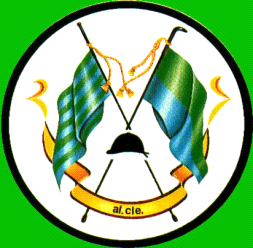 